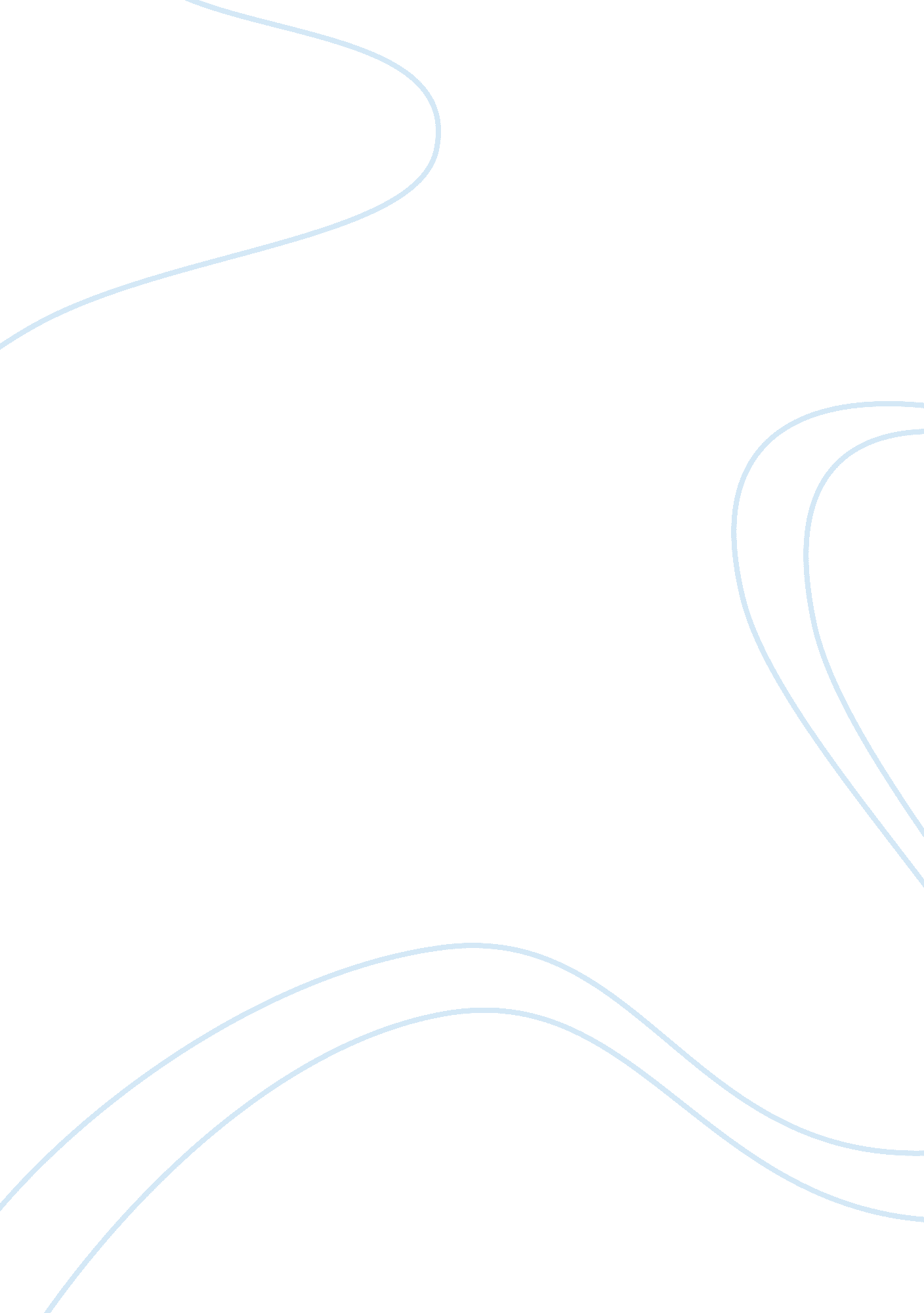 Candide by voltaire:what is the relationship assignmentHistory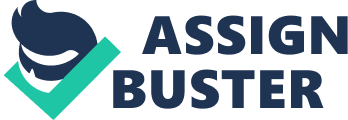 Luckily though, the king comes by and ells them to spare Candied since he is innocent. Soon after that, Candied witnesses an awful, bloody battle between two armies. This horrible spectacle shows us how hateful and violent people are in this world. Later, he finds a beggar who turns out to be Pompanos. Pompanos shares some of the horrible things he had been put through and that Candid’s one and only love had been raped and her entire family had been murdered when the Baron’s castle had been taken over. Once with Pompanos, he has many new adventures. While out at sea with Pompanos and Jacques, a violent storm occurred and destroyed their ship. Many Innocent passengers are killed including Jacques, who died saving a sailor. The Innocent passengers’ deaths disprove Pompanos’ theory since It appeared the bad that came out of the shipwreck led to nothing good for them; Instead, only brought them to their deaths. When the sailor, Pompanos, and Candied get Into Lisbon, an earthquake destroys most of the city. A tidal wave also crushes ships In the port. In an effort to prevent another earthquake, wise men take ridiculous actions against the slightest wrongdoing. Candied and Pompanos end up getting arrested. Pompanos Is hanged and Candied Is beaten badly. The ridiculous actions taken place prove to be futile when another earthquake erupts the next day. All of the bad that came from the first earthquake provided no good. Pompanos had been hung for no reason and Jacques, a good man, had died from the storm out at sea. The reader is left wondering how Candied finds that God might have spared one place on earth, El Dorado. He finds this seemingly perfect city, yet does not want to stay because is still in love with Condoned. The king gives him and Combat a few sheep and some gold. This portion of the story brings a little light, yet the whole world cannot be like El Dorado, ND people who do live in perfect worlds cannot even appreciate it because they have nothing to compare the high points against. Since life is always perfect, they live in lethargic boredom and cannot truly appreciate how well off they truly are. We also see times of happiness and good fortune that restore Candid’s faith in optimism throughout the book. Such periods include when we find Pompanos survived, and the points in the book when Candied and Condoned get to be together, even for short amounts of time. Towards the end of the story, Candied begins to question Pompanos’ philosophy more and more. Although we find events that support optimism, we find more counterexamples. Although Pompanos and the Barons son are found alive, they tell Candied their escapes from death, and the tortures they had been put through afterwards. Soon after they free Pompanos and the Baron’s son from slavery, the men go and find Condoned, the woman Candied had been searching to live with and love for his entire life. When they do find her, she is extremely ugly and Candied no longer wants to marry her. Although he is no longer attracted to her, he is a man of his word and feels he must do his duty to take care of her and love her. Now, he is stuck with a woman he no longer lusts over. Candied has finally found what he had been sacrificing for all of his life to find, yet is not satisfied with what he has acquired for his hard work. Throughout the entire story of Candied, we are bombarded with horrendous events that happened to an individual to disprove Pangolin’s teachings. Candid’s adventures encountered such atrocities as murder, rape, slavery, and prostitution. The bad events that occur in Candied, help show that the world is not perfect, and that not everything happens for the greater good in the end. Candid’s adventures, great in number, show us how bad others lives turned out as well as their friends and families lives were hurt as well, such as the old woman. In the end, Candied finally realizes that optimism is not a flawless philosophy, and that the idea of working hard and enjoying life is better than waiting around for the good you think will happen. Candid’s adventures helped to contradict optimism and ultimately changed Candid’s beliefs from optimism to a realization of reality. Candied begins to live a simple life, working hard to avoid boredom, vice, and poverty. 